Potential reviewersImelda R Sianipar (h index Scopus 5)Email: imelda.rosalyn@ui.ac.id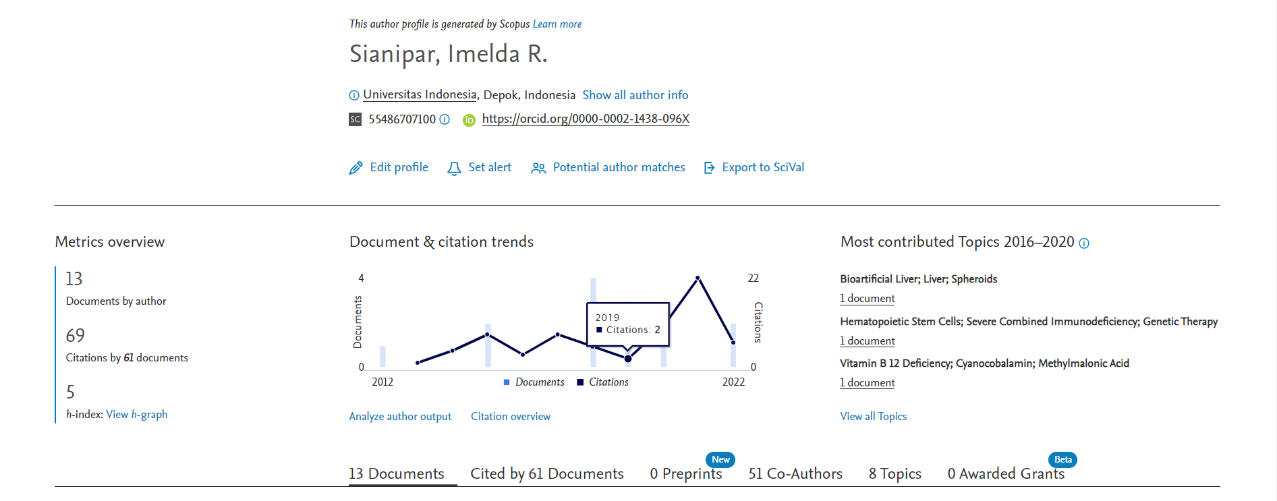 Jajar Setiawan (h index Scopus 5)Email: jajarsetiawan@ugm.ac.id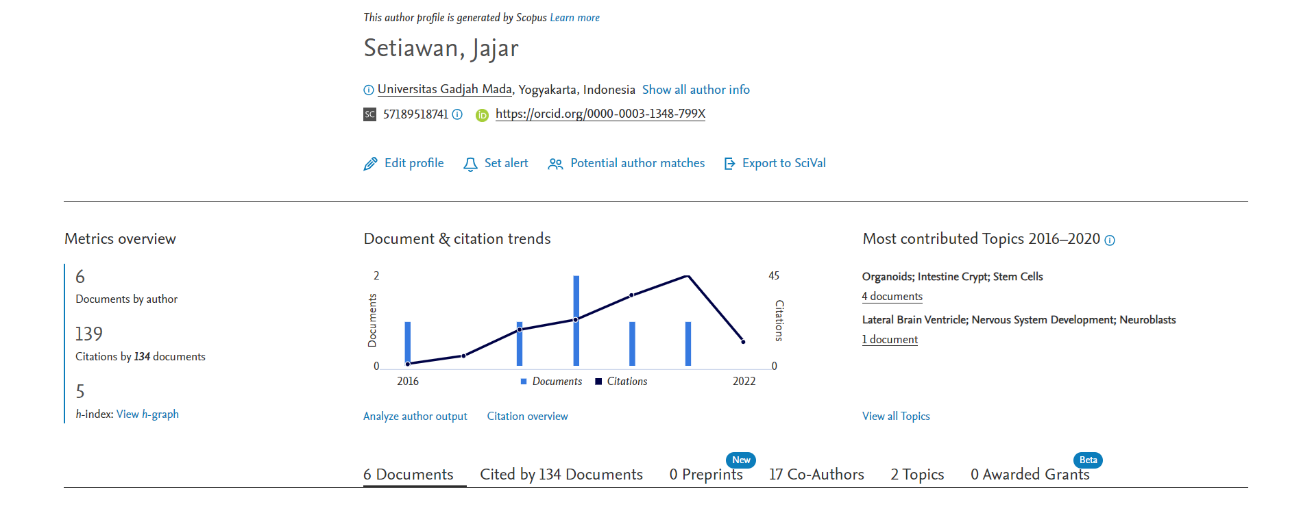 Emy Huriyati (h index Scopus 6)Email: emyhuriyati@ugm.ac.id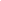 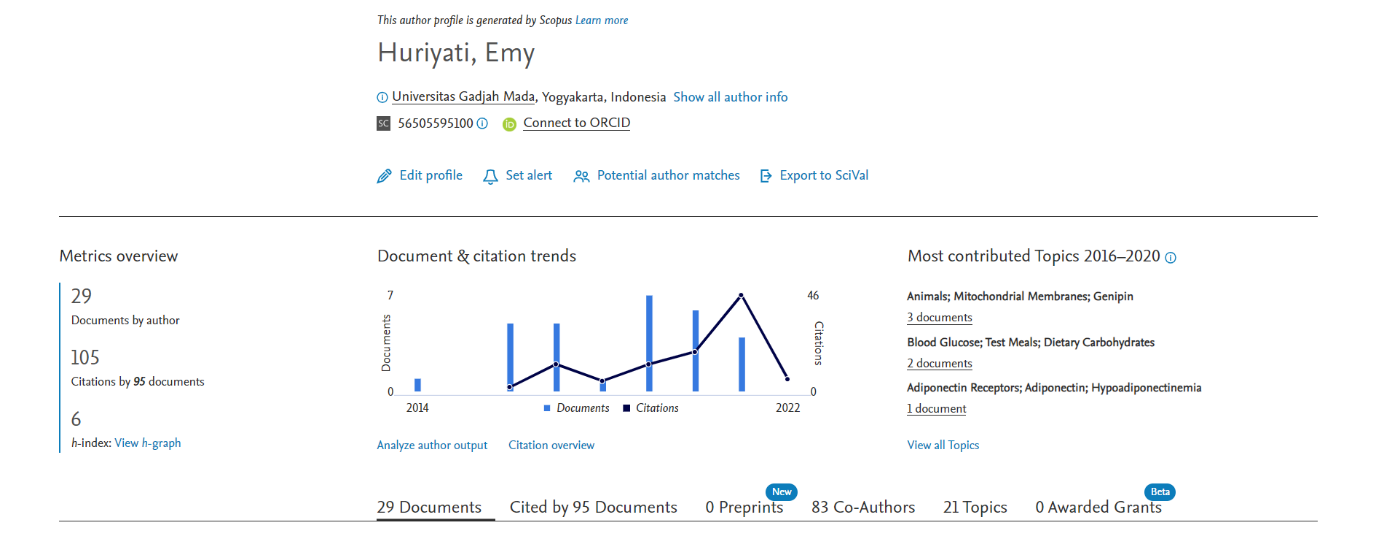 